Question 2 : La méthode STOP Répondez aux 10 questions ci-dessous  (Insérez cette feuille dans votre copie sans oublier de mentionner vos  nom et prénom et de la signer)QUESTIONSREPONSES1.Quelle est la société qui est                à l’origine de la méthode STOP ?2.Que signifie le sigle STOP ?3.Sur quel constat ou principe de base est fondée la méthode STOP ?4.Quels sont les 3 paliers                      de la sécurité à respecter                   pour atteindre l’excellence                    dans le cadre de la méthode STOP ?                                       (Définissez en quelques mots              la signification de chacun                   de ces paliers)5.Quels sont les 10 principes de base  de la méthode STOP ?QUESTIONSREPONSES6.Quel est pour le manager            le comportement de base, ou attitude, à adopter afin d’assurer l’efficacité de la méthode STOP ?7.Dans le cadre de la mise en œuvre de la méthode STOP                            quels sont les 2 éléments,           ou situations, qu’il convient d’observer prioritairement ?8.Quels sont les 4 préalables                de toute politique d’audit sécurité efficace mis en place dans            le cadre de la méthode STOP ?9.Quelles sont les grandes étapes           du cycle d’observation STOP ?QUESTION/REPONSES10.Apprendre à bien observer est une condition de base d’une bonne sécurité au travail.                                                          Dans la situation de travail ci-dessous identifiez les risques potentiels existants.                                                                            Pour cela portez votre attention sur les éléments relatifs au personnel,                                                                                  aux conditions de travail et à l’environnement qui par leur présence, ou leur absence,                                               constituent des anomalies sur le plan de la sécurité au travail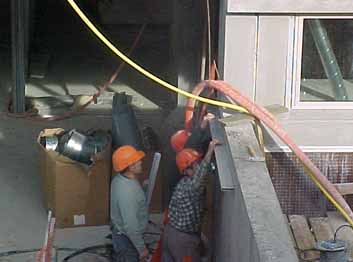 